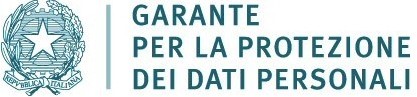 VIOLAZIONE DI DATI PERSONALIMODELLO DI COMUNICAZIONE AL GARANTESecondo quanto prescritto dal Regolamento europeo 2016/679, i titolari di trattamento dei dati personali sono tenuti a comunicare al Garante le violazioni dei dati personali (data breach) che possono comportare un rischio elevato per i diritti e le libertà delle persone fisiche (cfr. Art 33.1 del predetto Regolamento Ue 2016/679). La comunicazione deve essere effettuata entro 72 ore dalla conoscenza del fatto, compilando il modulo che segue. Titolare del trattamento  Denominazione o ragione sociale Natura della comunicazione  Breve descrizione della violazione dei dati personali trattati mediante il dossier sanitario 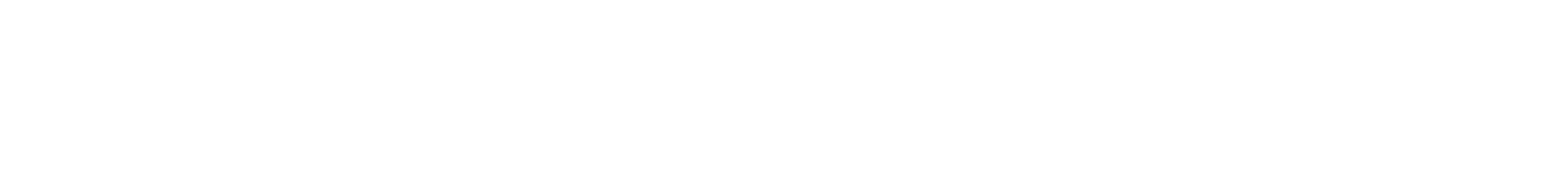 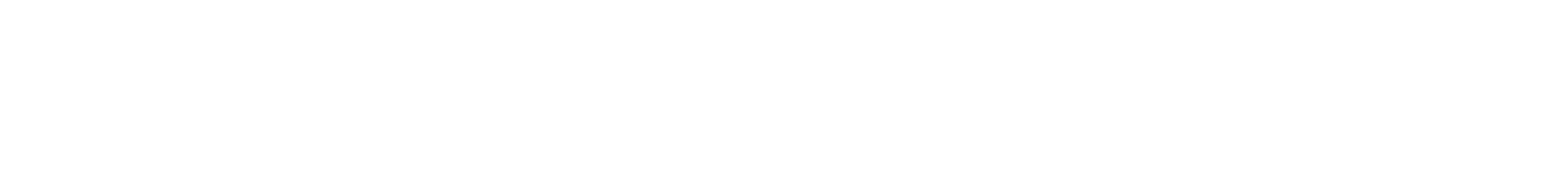 Quando si è verificata la violazione dei dati personali trattati?    Il 	Tra il 	e il     In un tempo non ancora determinato 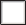 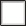 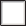 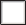 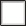 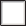     E' possibile che sia ancora in corso Dove è avvenuta la violazione dei dati? (Specificare se sia avvenuta a seguito di smarrimento di dispositivi o di supporti portatili) Modalità di esposizione al rischioTipo di violazione   Lettura (presumibilmente i dati non sono stati copiati) 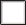 Copia (i dati sono ancora presenti sui sistemi del titolare) Alterazione (i dati sono presenti sui sistemi ma sono stati alterati)   Cancellazione (i dati non sono più sui sistemi del titolare e non li ha neppure l'autore della violazione)   Furto (i dati non sono più sui sistemi del titolare e li ha l'autore della violazione)   Altro: Dispositivo oggetto della violazione   Computer  Rete   Dispositivo mobile   File o parte di un file   Strumento di backup   Documento cartaceo   Altro : Sintetica descrizione dei sistemi di elaborazione o di memorizzazione dei dati coinvolti, con indicazione della loro ubicazione: 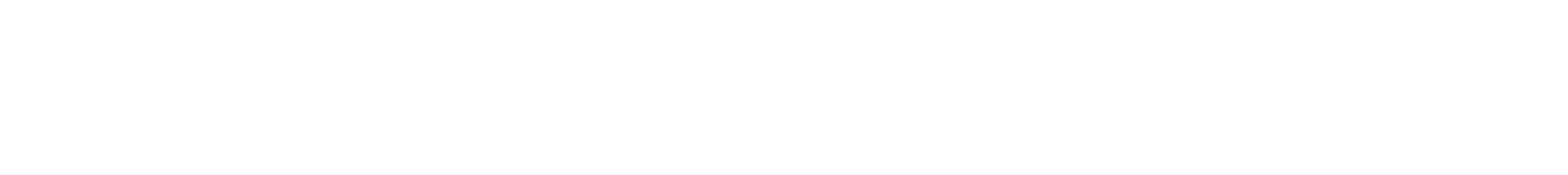 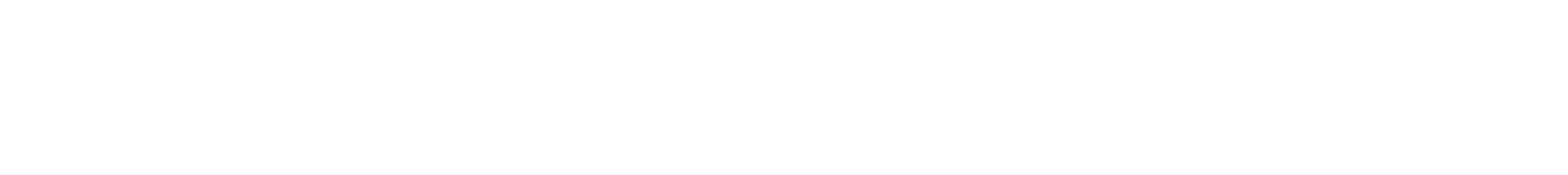 Quante persone sono state colpite dalla violazione dei dati personali trattati mediante il dossier sanitario? 	   N. 	persone 	   Circa 	persone     Un numero (ancora) sconosciuto di persone Che tipo di dati sono oggetto di violazione?   Dati anagrafici 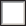 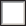   Indirizzo di posta elettronica   Dati di accesso e di identificazione (user name, password, customer ID, altro)     Dati idonei a rivelare lo stato di salute   Dati relativi a minori    Dati facenti parte di categorie particolari (es. rivelino l'origine razziale o etnica, le opinioni politiche, le convinzioni religiose o filosofiche, o l'appartenenza sindacale, dati genetici, dati biometrici intesi a identificare in modo univoco una persona fisica o alla vita sessuale o all'orientamento sessuale della persona)   Copie per immagine su supporto informatico di documenti analogici   Ancora sconosciuto   Altro : Livello di gravità della violazione dei dati personali trattati mediante il dossier sanitario (secondo le valutazioni del titolare)? Basso/trascurabileMedio  Alto   Molto altoMisure tecniche e organizzative applicate ai dati oggetto di violazione 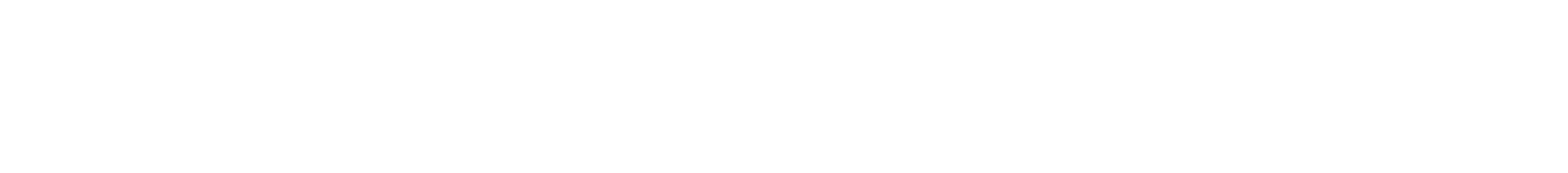 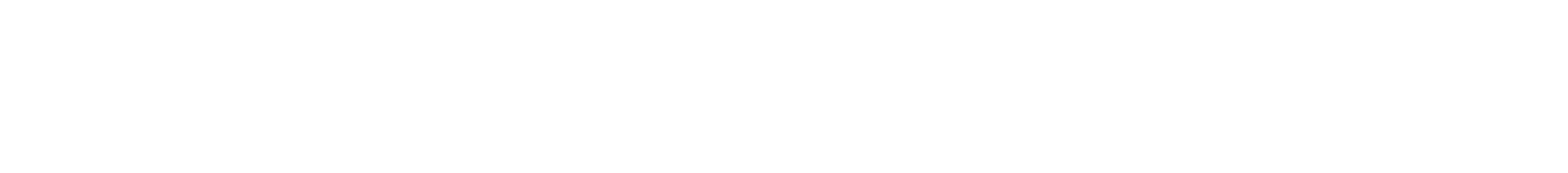 La violazione è stata comunicata anche agli interessati?   Sì, è stata comunicata il    No, perché Qual è il contenuto della comunicazione resa agli interessati? 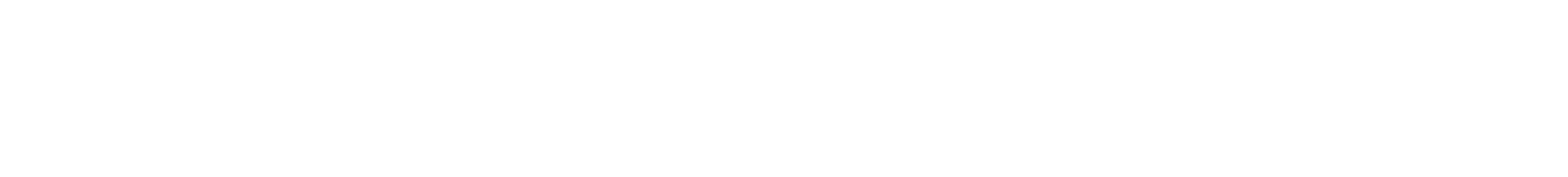 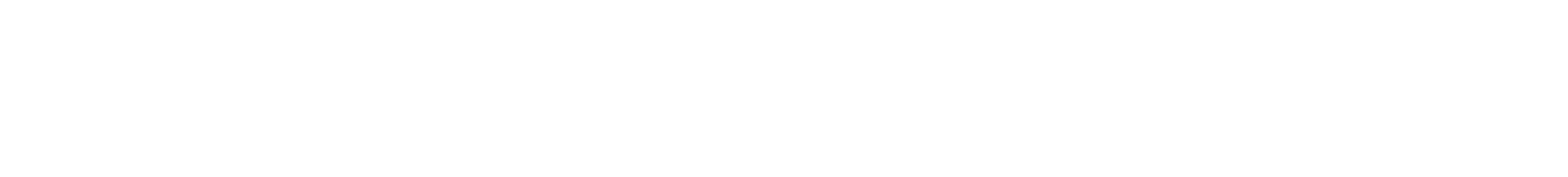 Quali misure tecnologiche e organizzative sono state assunte per contenere la violazione dei dati e prevenire simili violazioni future? 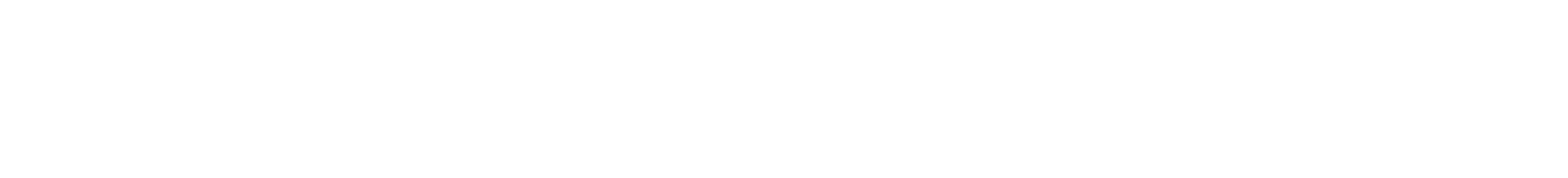 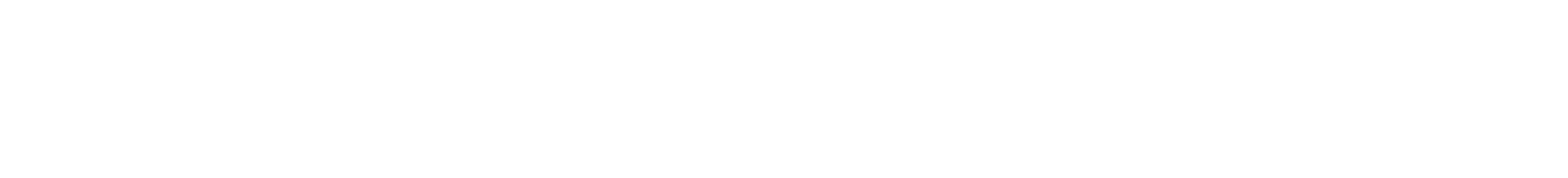 	      Luogo, data                                                                                     	 Firma 